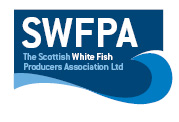 Creel PositionsCreel Position InfoArea 156˚ 30.62N      02˚ 03.61W56˚ 28.68N      02˚ 06.59W56˚ 28.42N      02˚ 05.30W56˚ 30.65N      02˚ 05.63WArea 256˚ 31.40N      02˚ 05.82W56˚ 30.50N      02˚ 07.11W56˚ 31.04N      02˚ 08.75W56˚ 31.57N      02˚ 07.60WDate9/5/2019Vessel Name & Reg NoASPIRE AH24Skipper NameBOB TEVIOTDALESkipper Email Addressteviotdalefish@talktalk.netSkipper Mobile No07968742320